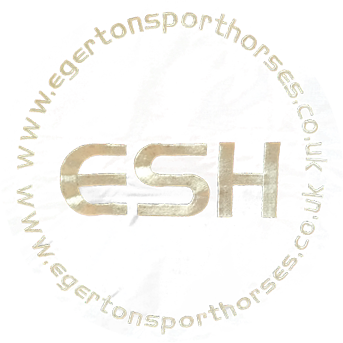 EGERTON SPORT HORSES LIVERY YARD AGREEMENT PART 2Our philosophy at Egerton House Farm is to create a happy, healthy and safe atmosphere for both horses, staff and clients. The points detailed  below are for everyones benefit and will help us in achieving a good working environment.We have a worming programme and all new horses must be wormed on arrival. They will then join the programme and be wormed at the same time as the rest of the horses. Wormers will be billed seperately from the livery.All horses are required to have 3rd party and public liability insurance and up to date flu and tetanus vaccinations.All Liveries have  free use of the indoor and outdoor schools, please do not lunge in the  outdoor school. Please knock before you enter if there are other users indoors, or a lesson. Please ask the instructor/manager if it is ok to use the school.Livery is paid per calender month in advance.Liveries are required to give  a months notice, if they are leaving the yard.All liveries agree that in the event of an emergency, if they cannot be contacted, that they give a representative of Egerton House Farm permission to call a veterinary surgeon on their behalf , who may need to administer euthanasia.Vets and Farrier visits will be arranged and paid for by yourselves. Any assistance required such as holding a horse in case of your absence can be available by prior arrangement, and subject to payment being left prior to a visit.The school rules must be adhered to. All jumps must be put away after use and any droppings picked up immediately after untacking your horse. After jumping hand rake the take off and landing areas. This way we can ensure the surface remains in good condition.Although we take the utmost care to ensure your horses safety, accidents do  sometimes happen. We and other liveries cannot take responsibility for such accidents, eg. if another horse kicks yours. Any damage caused at Egerton House Farm by yourself, your horse, your property or your visitors, will be your responsibility.Any mistreatment to their own or anyone elses horses will not be tolerated. Any thieves will be reported to the police and may end in prosecution. No notice will be given and your contract will be terminated immediately. Your deposit will not be refunded in these circumstances.Riding hats that conform to the current BHS standards must be worn at all times when mounted at Egerton Farm premises.Please ensure you clean and tidy up after yourselves, your horses, your dogs and your children. Dogs(on a lead) and children are welcome but are the responsibility of the owner/ adult who must have full control of them at all times.Your cars and property are left at your own risk and should be kept locked at all times.I hereby sign in agreement to the above rules and regulations of this contract being part 2 of the main contract.Signed__________________________________________Print Name________________________________________Dated_________________________________________Address______________________________________             _______________________________________            _________________________________________Egerton Sport HorsesEgerton House Farm The Street, Broughton Gifford Wiltshire SN12 8PRTel: 01225 782255Mob 07710 176410LIVERY DETAILS Name of Owner(must be over 18)___________________________________Home Address___________________________________________________                        _____________________________________________________                       _____________________________________________________Contact Numbers Home_________________________________________                               Mobile________________________________________                               Office__________________________________________Email_________________________________________________________Name of Horse_________________________________________________DOB__________________Sex_______________Height________________Breed________________Type_______________Colour____________________Brief  Description&Freeze marks ____________________________________________________Relevant Medical History______________________________________________________                           _____________________________________________________________Current Injuries/illnesses/other problems________________________________________                                    _________________________________________________________Any Special requirements_________________________________________________ 			       __________________________________________________                                          ___________________________________________________Farriers Name__________________________________Tel No._____________________Vets Name______________________________________Tel No.____________________Last Worming Date__________________Brand_________________________________Date of last Flu/Tet(taken from certificate)_____________________________________Name of Insurance company_________________________________________________Date of Arrival___________________________________________________________List of tack , rugs etc______________________________________________________                       _____________________________________________________________		_____________________________________________________________		I agree the above details are true to the best of my knowledge.Owners Signature _____________________________Date_____________________________